NORTHANTS   BASKETBALL   CLUB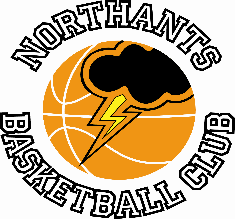 PRESS  RELEASEAge group National League set to get underway.This weekend sees the start of the National League season after last weekend’s Cup games, and not for the first time there are problems about the viability of some teams. The Northants Under 14 Girls and “Storm” Under 12’s were both due to play Birmingham “Elite” but they were informed late on Monday that “Elite” would be able to field teams.Several games will take place with the Under 15 and Under 18 Boys facing Nuneaton “Predators” and Coventry “Tornadoes” respectively on Saturday. On Sunday the Under 13 Girls will take on Leicester “Riders” and Kettering “Phoenix” in the newly established YBL Under 13 Girls League.The weekend is completed with the Under 16 Boys making the short journey to Northampton School for Boys to take on Northamptonshire “Titans”.Junior Men make a winning startPre-season FriendlyMilton Keynes “Breakers” II		32 – 78		Northants “ThunderThe Northants Junior Men made the short journey to Milton Keynes to take on the “Breakers” second string for a pre-season friendly and picked up a comfortable victory.“Thunder” raced into a 23-7 lead after the first quarter and their defensive effort was maintained in the second quarter with the home side limited to a single basket while “Thunder” scored 29.Leading 52-9 at half time “Thunder” relaxed their efforts in the third and fourth quarters actually losing the third 12-16 but eventually won by over forty points.In the comfortable win the “Thunder” scoring was led by Benas Maldutis and Tom Greenfield with 18 and 16 points respectively while Ellis Phillips and Dylan Dominici both scored 14 points.“Thunder” coach Darjius Maldutis was pleased with his team’s performance but recognized that there a lot of work was needed on his team’s half-court offence.THIS WEEKEND’S ACTIVITIESSaturday 1st October9.15am-10.15am		Budding Ballers Session10.15am-11.30am 		Junior Ballers Session12.00pm 		U18 Boys versus Coventry Tornadoes2.15pm 		U15 Boys versus Nuneaton Predators
  Sunday 2nd October11.00am 		U13 Girls versus Leicester Riders12.00pm 		Kettering Phoenix v Leicester Riders  1.00pm 		U13 Girls versus Kettering Phoenix   			U16 Boys Travel to Northamptonshire Titans All home games will take place at The Basketball Centre which is based at Northampton School for Girls, Spinney Hill Road, Northampton NN3 6DGSpectators are welcomeFor further information on this Press Release contact:John Collins on 07801 533 151